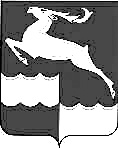 ИРБИНСКИЙ СЕЛЬСКИЙ СОВЕТ ДЕПУТАТОВКЕЖЕМСКОГО РАЙОНА КРАСНОЯРСКОГО КРАЯРЕШЕНИЕ27.09.2019 г              	             с.Ирба                                 № 4-450 Об отмене решения Ирбинского сельского Совета депутатов Кежемского района Красноярского края от 28.11.2014г. № 8-248 «Об утверждении схемы многомандатных избирательных округов для проведения выборов депутатов Ирбинского сельского Совета депутатов Кежемского района Красноярского края» .В соответствии с Федеральным законом от 06.10.2003 № 131-ФЗ  «Об общих принципах организации местного самоуправления в Российской Федерации»,  Решением  ИКМО Ирбинский сельсовет Кежемского района Красноярского края « Об  утверждении схемы одного многомандатного избирательного округа для проведения выборов депутатов Ирбинского сельского Совета депутатов  Кежемского района Красноярского края» № 1\1 от 25.09.2019 г, В соответствии с пунктом 7.1 статьи 18 Федерального закона от 12.06.2002 года  № 67-ФЗ «Об основных гарантиях избирательных прав и права на участие в референдуме граждан Российской Федерации»,руководствуясь пунктом 2 статьи 19  Устава Ирбинского сельсовета Кежемского района Красноярского края, Ирбинский сельский Совет депутатов  Решил: 1 Решение Ирбинского сельского Совета депутатов Кежемского района Красноярского края от 28.11.2014г. № 8-248 «Об утверждении схемы многомандатных избирательных округов для проведения выборов депутатов Ирбинского сельского Совета депутатов Кежемского района Красноярского края»  признать утратившим силу . 2. Решение вступает в силу в день, следующий за днём его официального опубликования в газете « Мурский вестник».3. Контроль за исполнением настоящего решения оставляю за собой.Председатель Ирбинского сельского Совета депутатов,Глава Ирбинского сельсовета                                                А.В.Ярославцева